Муниципальное автономное дошкольное образовательное учреждение №19»Ручеёк» г.Дубны Московской области Квест для детей подготовительной группы «В поисках волшебного сундучка»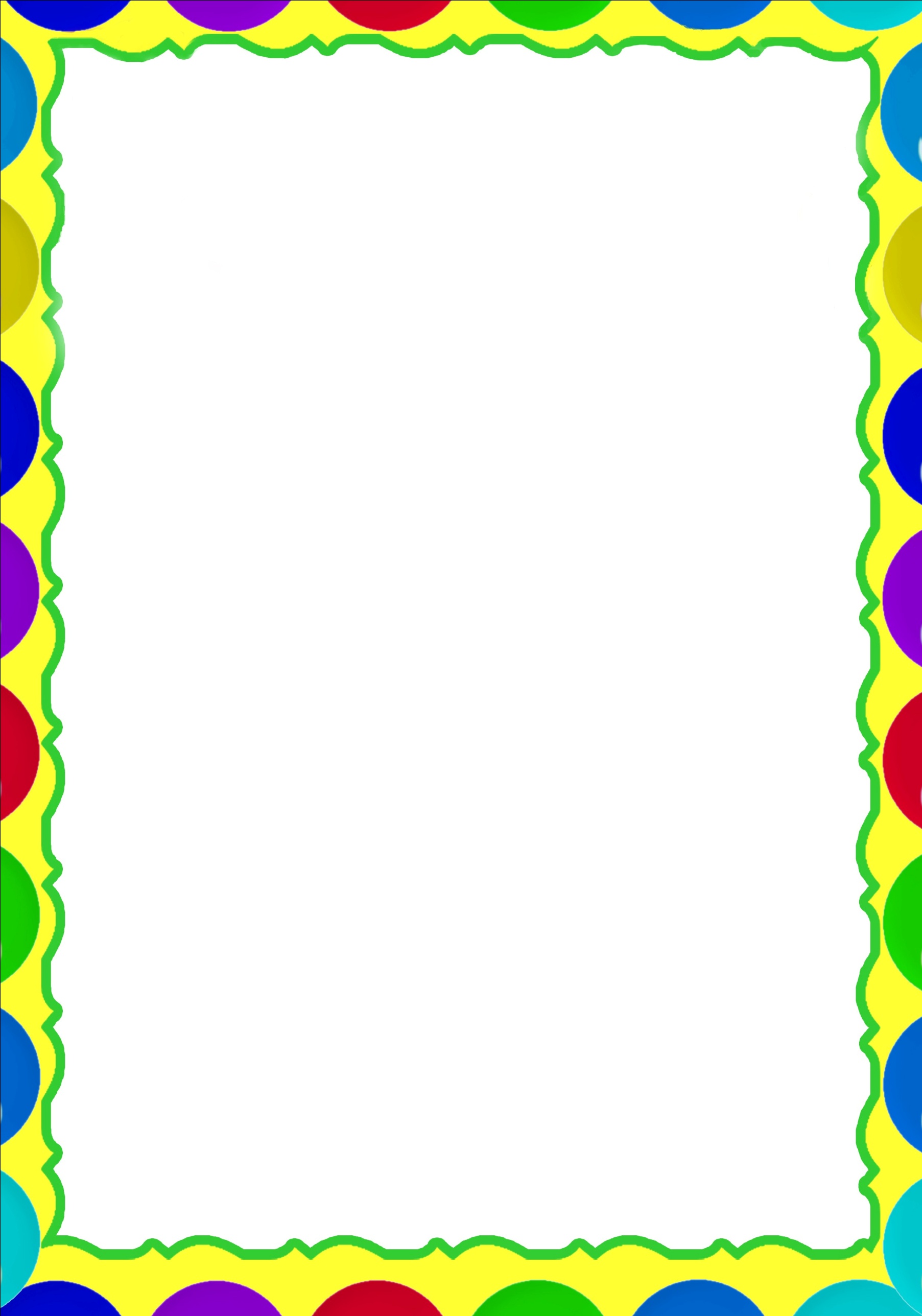 Подготовила: Михайлова С.ВЗадачи:Закрепить навыки порядкового счёта в пределах 10, называть смежные числа заданного числа. Учить находить определённое количество предметов соответствующей цифре. Закреплять умение решать простые арифметические задачи, используя логическое мышление;развивать восприятие, внимание, умение анализировать и сравнивать предметы по свойствам, обобщать; формировать навыки самостоятельной работы;воспитывать стремление оказывать помощь другим, которые оказались в трудной ситуации;воспитывать дружеские взаимоотношения между детьми, привычку заниматься сообща.Ход мероприятия:Раздается стук в дверь входит почтальон.-Это группа «Непоседы»? Вам письмо.Воспитатель: Спасибо.Здравствуйте дорогие ребята! Пишет Вам Королева знаний. Давным-давно, пираты украли у меня сундук со знаниями, закрытый на ключ и спрятали его на необитаемом острове. Чтобы вернуть сундук пираты выставили свои требования.«Мы пираты не любим, играть с капризной малышней, мы предпочитаем иметь дела с ребятами, которые ходят в старшую группу «Непоседы».Воспитатель: Ребята Вы должны разбиться на 2 команды и действовать сообща, не ругаться и не сориться, потому, что в борьбе против пиратов может помочь только дружба.Ну что поможем королеве знаний найти сундук со знаниями, который украли пираты?Воспитатель: У нас есть карта, с помощью этой карты мы с вами сможем отыскать сундук со знаниями, но для этого нам нужно побывать на разных островах и выполнять задания. Сейчас мы с вами разобьемся на две команды, и каждая команда будет выполнять задания по своей карте и за каждое правильно выполненное задание, команда получает цифры, а для чего они мы с вами узнаем позже.Давайте посмотрим наши карты и подумаем, куда мы с вами отправимся сначала…. на первом месте стоит вопрос. Как вы думаете как называется остров?Дети: Остров вопросов.Воспитатель: правильно остров вопросов, где он расположен мы узнаем с помощью загадок.ЗагадкиЧем ребятам заниматься? Как учиться и когда? Как гулять и развлекаться мы не знаем вот беда, но занятий целый лист пишет детям (методист)Детский сад весёлый, славный!Ну, а кто здесь самый главный?В кабинете кто сидит?Всеми кто руководит? (Заведующая)Одна подгруппа детей отправляется к заведующей, а другая подгруппа к методисту.Остров Вопросов-На елке росло 5 яблок, одно яблоко упало, сколько яблок осталось?-Над рекой летели птицы : голубь, щука, две сницы….сколько птиц?-Сколько месяцев в году?-Среда, это какой день недели?-Сколько глаз у кошки?-Сколько гномов в сказке про Белоснежку?-В сказке волк и козлята, сколько было козлят?-Что больше пять или семь?-Сколько пальцев у перчаток?Молодцы, справились с заданием. За это вам карточка с числом…Молодцы ребята справились вы с заданием, а за это вам карточка с цифрой….А вот следующая подсказка, на какой вам остров отправится.Ребята, а ведь на карте у нас изображена пирамидка (буквы). Значит как же этот остров может называться.Дети: Остров игр (букв). Остров находится в кабинете психолога (логопеда).Остров игр.Сконструировать корабль с помощью палочек Кюизенера.Эти палочки нужно будет использовать при строительстве корабля, и работать нужно дружно и вместе, чтобы корабль получился большой и прочный.Дети вместе конструируют корабльМолодцы ребята справились вы с заданием, а за это вам карточка с цифрой….А за следующей подсказкой мы с вами отправимся на остров творческий (зеленый)Остров творческий (зеленый).Ориентировка в пространстве.Игра «Найди игрушку»Дети ищут подсказку, что находится перед ними, позади них, справа, слева, вверху, внизу.Остров ПиратовДети совместно с воспитателям заходят в музыкальный зал.Пираты спят на сундуке.Воспитатель: Ребята, а интересно кто это такие?А что под ними? Что это? Это тот самый сундук, который мы с вами искали?Пираты- Мы давно за вами наблюдаем. (смотрит в подзорную трубу)-Вы хорошо балуетесь, деретесь, обижаете друг друга, вы не дружные…Воспитатель: Уважаемые пираты, наши ребята не балуются, любят заниматься спортом, дружно играть.Пираты-Вы знаете, что самые лучшие спортсмены это мы пираты?-Мы без всяких знаний и вашего детского сада, самые сильные и смелые.Воспитатель: Вот это мы сейчас и проверим, а в награду вы вернете сундук со знаниями и ключик.Пираты:-Хорошо-Мы согласны.Пираты начинают толкаться, валяться драться.Воспитатель: Нет, так дело не пойдет.Пираты-А как?-Мы по-другому не умеем,Воспитатель:Мы вас сейчас научим. На две команды становись.ЭстафетаЭстафета проводится совместно с пиратами. Пираты встают в разные команды.Пираты:-Какие вы молодцы! Вы дружные, смелые, ловкие. Конечно же, мы вам отдадим сундук со знаниями, ведь он вам очень пригодится.-Только вот беда ключ от сундука состоит из цифр, а цифры мы растеряли….Воспитатель: А мы цифры нашли и сейчас раскодируем секретный код.Головоломка собери цифры в домик (ключик).Воспитатель: Ура! Ребята мы справились с заданием, Мы с вами нашли сундук, раскодировали замок, нашли  книгу знаний.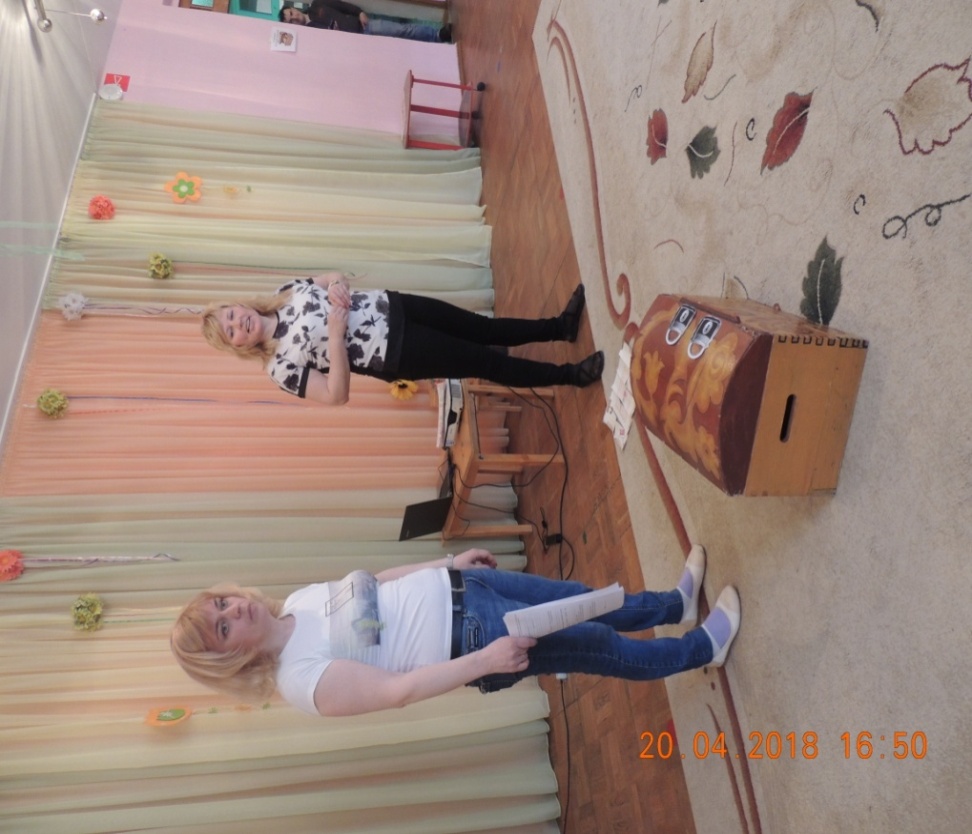 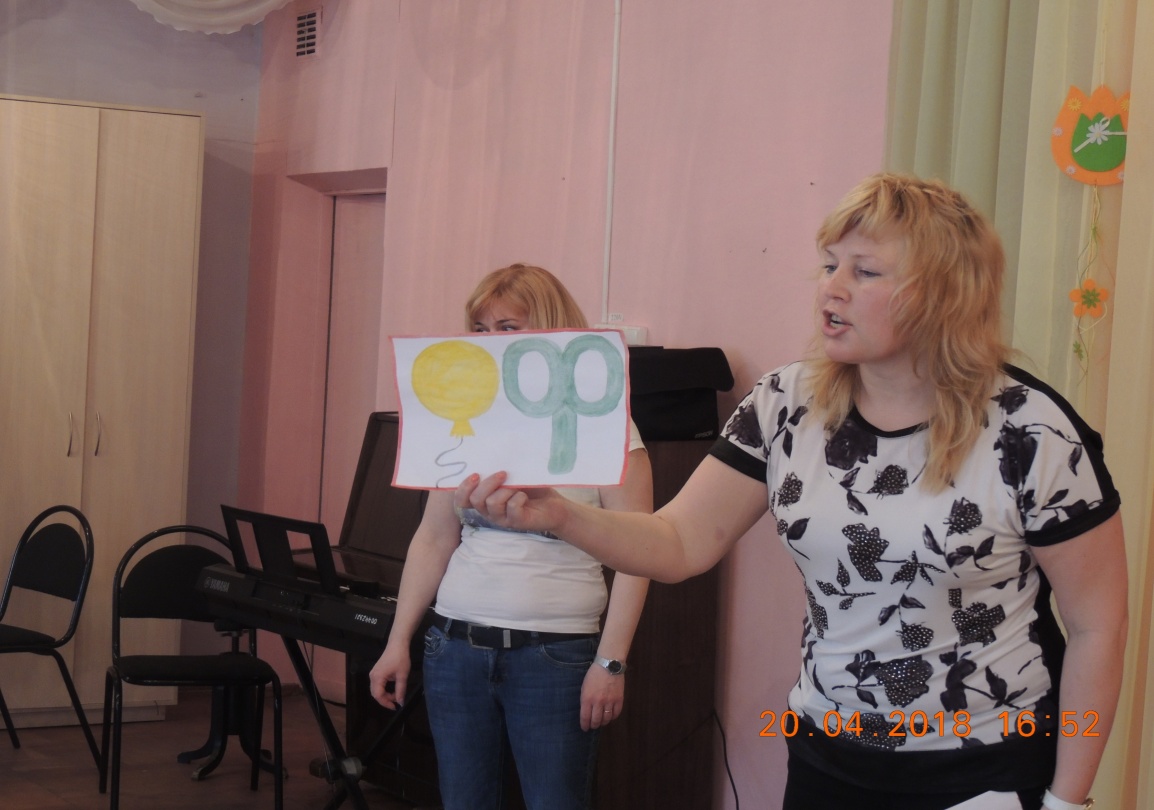 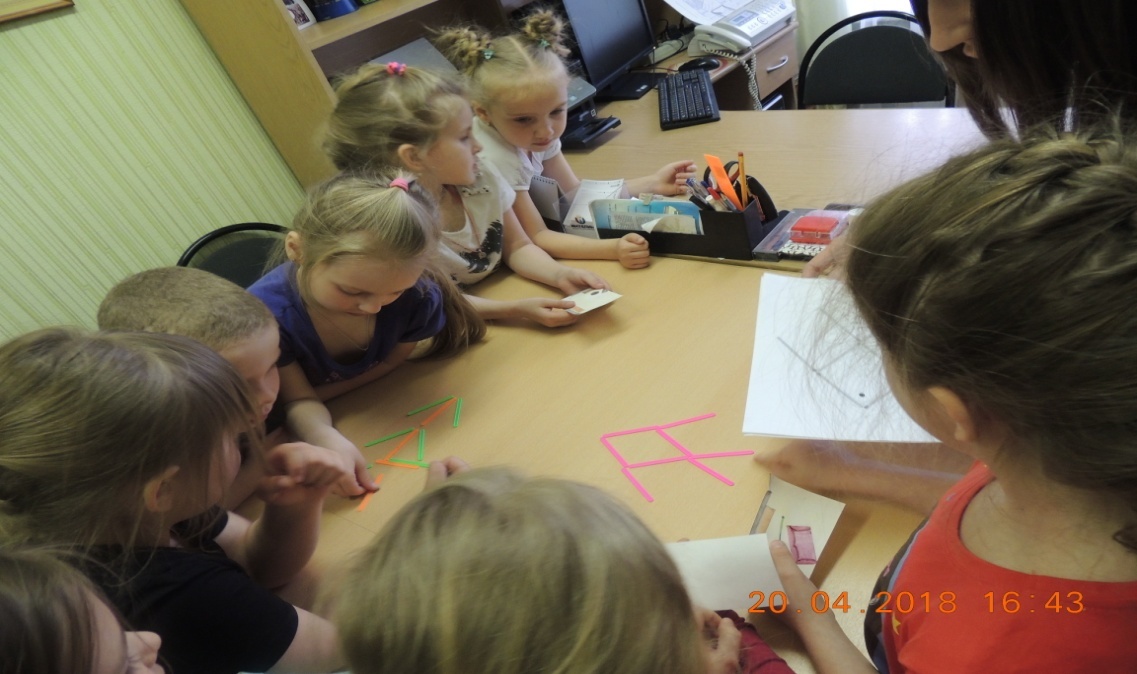 